Supplementary Figure 1. Percentage of patients in adequate INR range at each timepoint in both protocols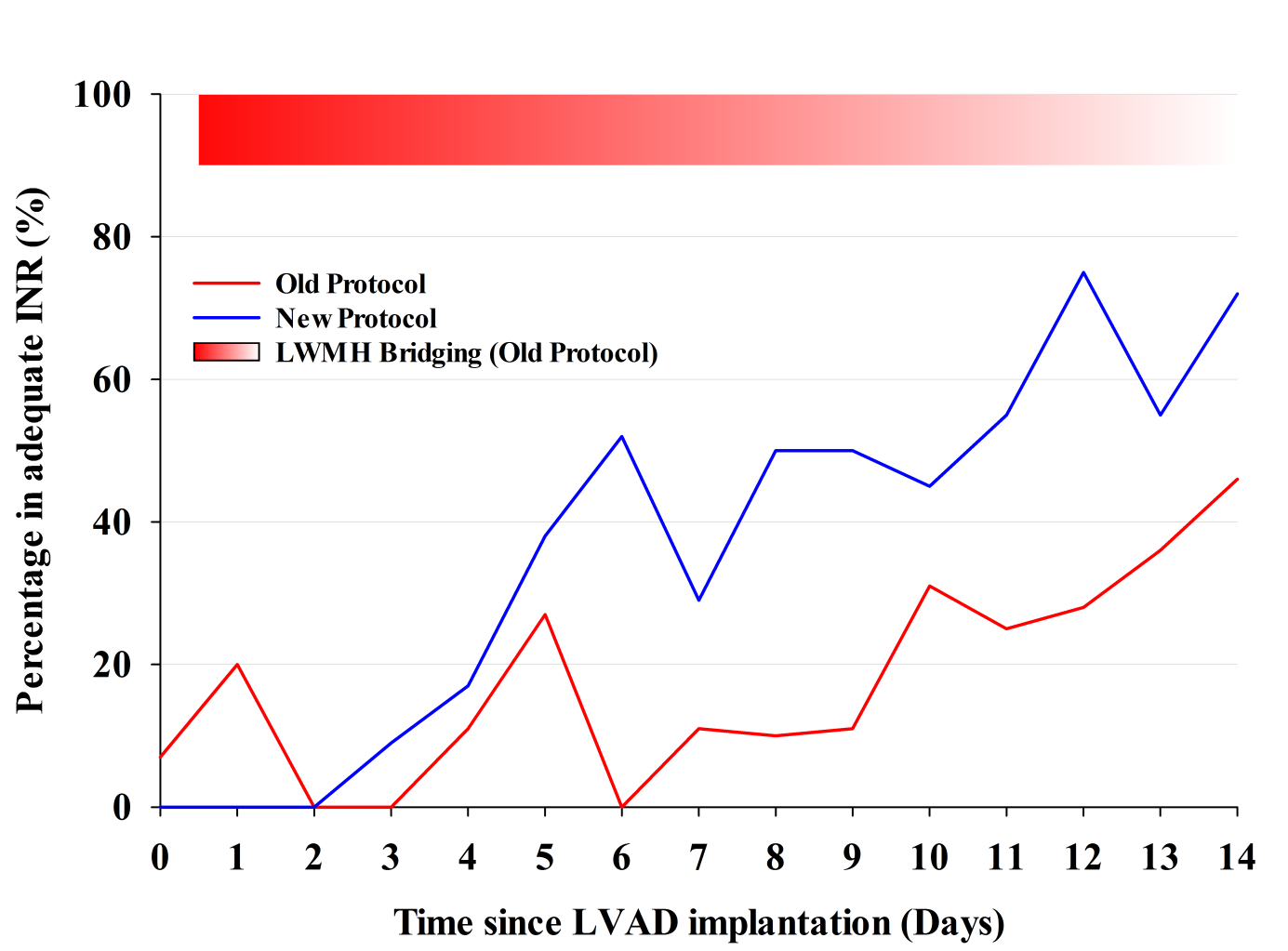 